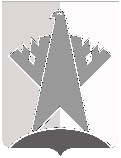 ДУМА СУРГУТСКОГО РАЙОНАХанты-Мансийского автономного округа - ЮгрыРЕШЕНИЕ«25» марта 2022 года                                                                                                                 № 186    г. СургутДума Сургутского района решила:Внести в решение Думы Сургутского района от 24 декабря 2013 года 
№ 459 «Об утверждении Положения о размере денежного содержания лиц, замещающих муниципальные должности на постоянной основе, и порядке его осуществления» следующее изменение:подпункт 3.9.3 пункта 3.9 раздела 3 приложения к решению изложить в следующей редакции:«3.9.3. Премирование по результатам работы за квартал, год осуществляется в пределах фонда оплаты труда. Размер премии определяется председателем Думы Сургутского района.Премия по результатам работы за I, II, III квартал выплачивается не позднее месяца, следующего за отчётным кварталом.Премия по результатам работы за IV квартал выплачивается не позднее квартала, следующего за отчётным кварталом.Премия по результатам работы за год выплачивается не позднее первого квартала, следующего за отчётным годом.Расчет премии по результатам работы за квартал, год осуществляется исходя из размеров месячных фондов оплаты труда, действующих в течение соответствующего отчётного периода.».Председатель Думы Сургутского района 				                                   В.А. ПолторацкийО внесении изменения в решение Думы Сургутского района от 24 декабря 2013 года № 459 «Об утверждении Положения о размере денежного содержания лиц, замещающих муниципальные должности на постоянной основе, и порядке его осуществления»